« Мистер и Миссис Лето»В очередной раз, в Заиграевском « социально - реабилитационном центре для несовершеннолетних» подведомственном Минсоцзащиты Бурятии, прошел праздник для ребят, родившихся в летние месяцы, очень важно, нашим ребятам, понимать насколько они значимы, неповторимы, своеобразны, идентичны. Повеселились от души, играли в веселые игры, отгадывали загадки, пели песни и конечно поздравляли наших именинников. Веселые клоуны пришли на праздник со своим сюрпризом они рассмешили ребят и подарили свои подарки. Дети, особенно именинники, получили массу положительных эмоций, всем праздник понравился.	Воспитатель: Чернухина Н. М.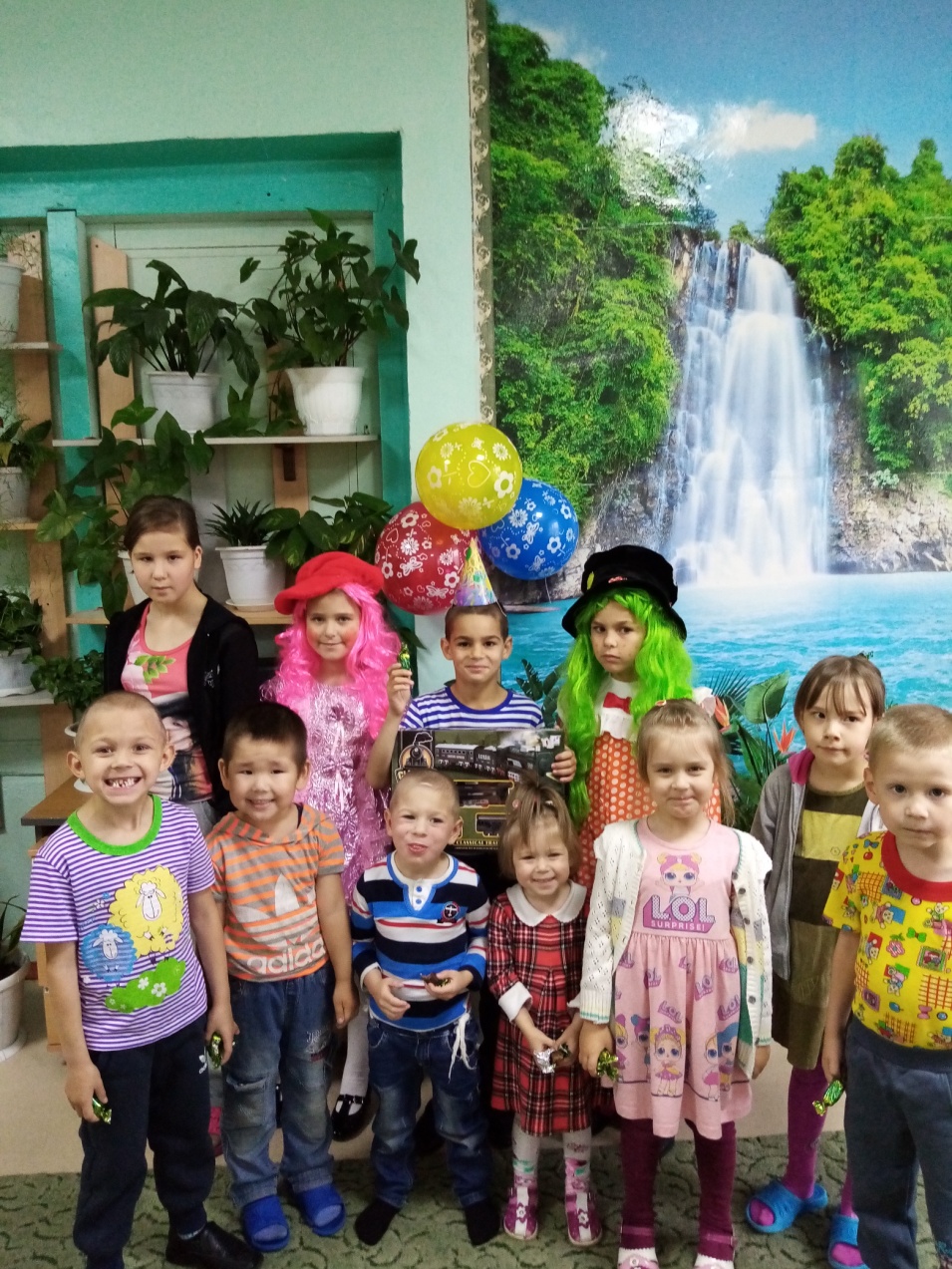 